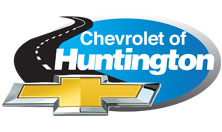 Stock#: ~6~Make:~7~Model:~8~Color:~9~List Price:~10~Equipment:~11~VIN:~12~